SaiSAI.362765@2freemail.com GLOBAL CUSTOMERACQUISITIONS &SALESOPERATIONS MANAGERTofurthermyprofessionalcareerwithanexecutivelevelmanagementpositioninaworld classcompany. Seektodiversify myskillsinanotherindustryandaspartofa largerorganization.Ideally,IwishtohaveafocusinmarketingforagrowingorganizationpreferablydealinginTourism, RealEstateand/orBusinessacquisitions.WORKEXPERIENCETECHNICALSKILLSLUCEPTECHNOLOGIESPVTLTD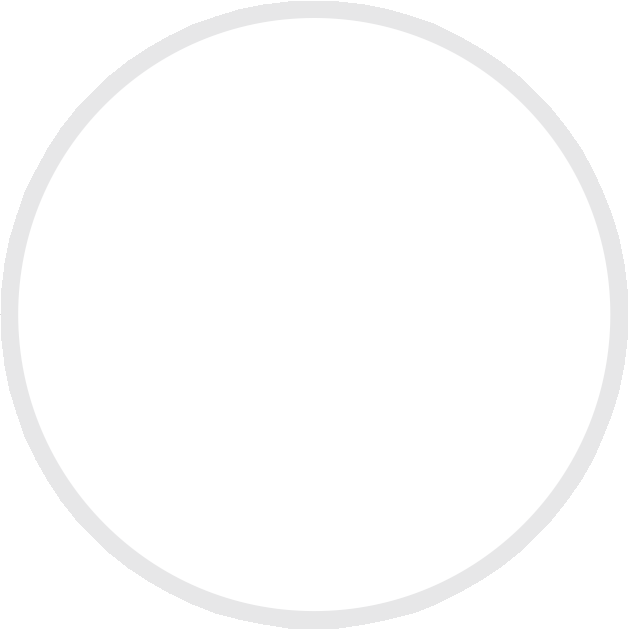 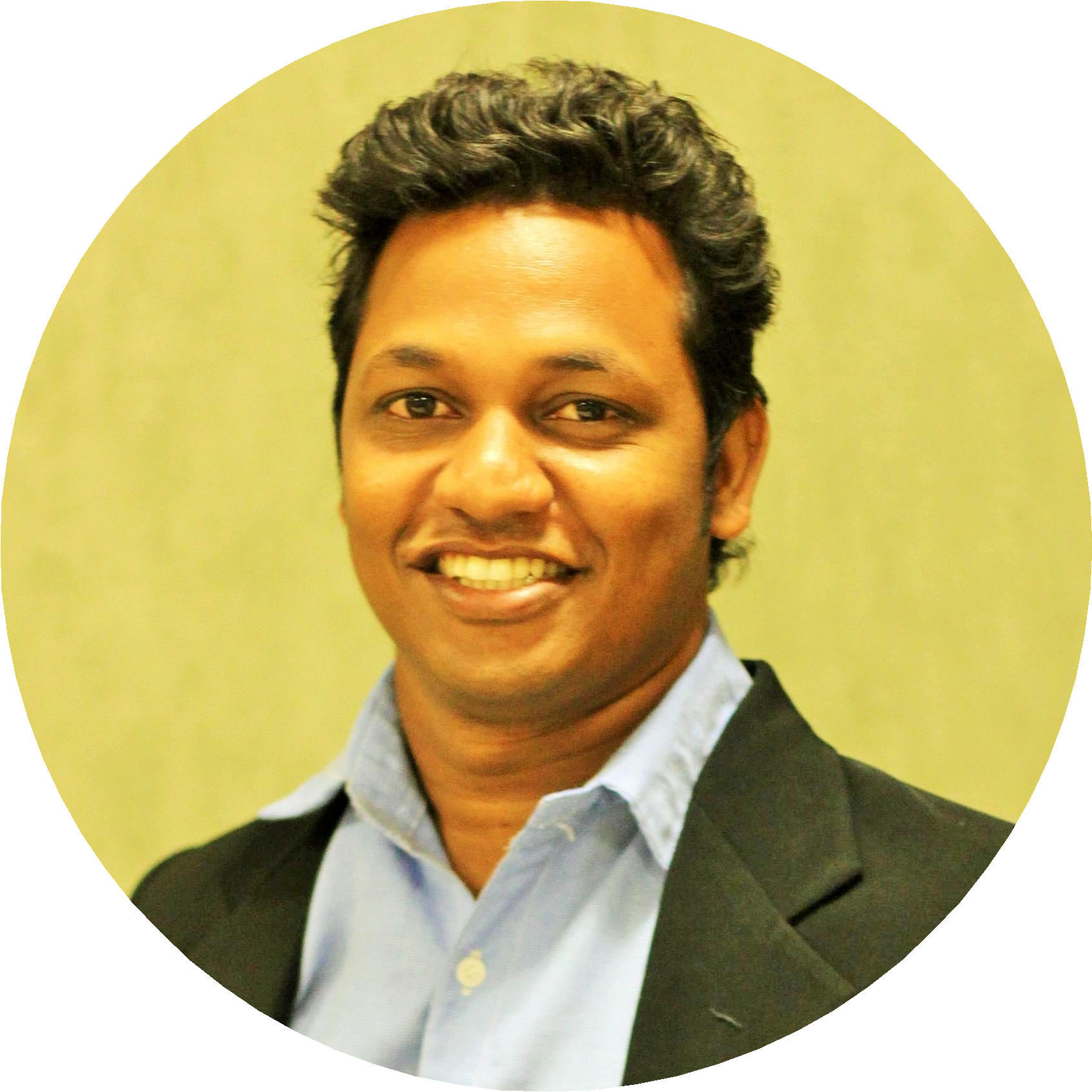 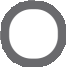 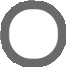 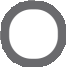 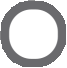 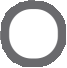 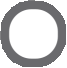 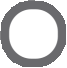 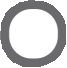 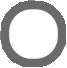 GLOBALCUST ACQUISTIONS&SALESOPERATIONSMANAGER(Apr2016 toPresent)11Months•Acquired1000+ companiesinspanof6monthsacceleratingtheirsalesgrowth.•Analyzeandimprovemarketing,salesandoperationalperformance. HandlingTeam ofTele-marketers.•TrainingNewJoiners. HeadingEvents, Conferences&PromotingwithLikelyInvestors.•Developproducts,marketsandrelationships,meetinggoals &abilitytofollowthrough.DishaResorts-Tours&ExpeditionsBusinessDevelopmentManager(Sep2015 toMar2016) 6Months•Assistingclientsinmakingtravelarrangementforbothbusinessandholidaypurposes.•Providequotestofindthe bestvalue optionsavailableand makebookingsfortransport,accommodation, sightseeingactivitiesandothertravelrelatedactivitiesaclient mayneed.•Customer&BusinessAcquisition.CorporaterelationshipManagement.•AccomplishedBrandmarketingaslocalhubspotforweekendsthroughDigital, Ads&Print Media.Hewlett-PackardEnterprise (HP)Team Lead&Senior TechnicalEngineer (Jun2010 toAug2015) 5Years&2Months•Leadateamof20technicalengineers onhighendHPthin clients.•Providingtrainingtothe newhires&nurturethemfortillgolivefor3months.•Resolvecustomer escalations&Visitingnew installationonsite.Hewlett-PackardGlobalsoftIndia Ltd(HP)CustomerRelationshipManagementSpecialist(Oct2006 toMay2010) 3Years&7Months•ManagingCustomerescalationonthe Desktop&Laptops.•Up-selling&revenuegeneration.•Headedemployeeengagementcommittee,Awardee ofnumerousService recognition.VanguardInfosolutionsCustomerSupport Executive(Jan2004 toJun2006) 2Years&5Months•Tele-caller -OutboundSales.•Outboundmarketing&selling UKmobileproducts.•Wasalso anIndependent AdviseronswitchingGas&electricityinUK.EDUCATION	Dr.C.V.RamanUniversityBachelorsofCommerceUdemyLeanSixSigma WhiteBeltLinkedInAgileProjectManager(2016-2017)FEATUREDPROJECTSCustomerEngagement(HP)VOWSurveys-Proactivelyfollowupleadsgeneratedfromcanvassingbythe accountmanagers.Maintain-superior relationships withallbusinessclients.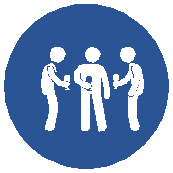 Meet PeopleSocializingFamily                    Travelling                   Holidays              WebSurfingCustomerRelationsAdvertisingSocialMedia MarketingStrategyDevelopment EmailMarketingSales CallsBusinessPlans LeadGeneration Sales ManagementMarket Research Data AnalysisPERSONALSKILLSDevotedGoalOriented Innovative Initiator AdaptableLANGUAGESEnglish(UK)Professional WorkingProficiencyHindi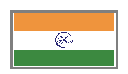 Professional WorkingProficiencyTamil(Indian)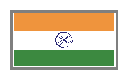 NativeorBilingualProficiencyPERSONAL	Nationality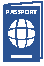 IndiaDateofBirth1982/04/13MaritalStatusEngagedDriving LicenseYesVOLUNTEER-Organized HealthCamps.-BloodDonor (Regular).-Step involunteerforanysocialWelfare.